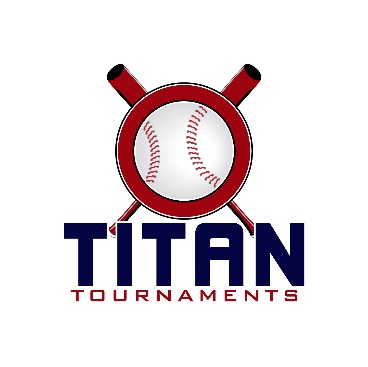 Thanks for playing ball with Titan!Roster and Waiver Forms must be submitted to the onsite director upon arrival and birth certificates must be available on site in each head coach’s folder.

Lamar Murphy Park – 180 I.W. Davis Rd, Jefferson, GA – 10U, 13U, 16U*Social distancing to be observed by all, no steel cleats (turfs/rubber only), no pets, and no scoreboards available*West Jackson Park – 374 Cabin Drive, Hoschton, GA – 8UKP, 11U*Social distancing to be observed by all, no steel cleats (turfs/rubber only), no pets, and no scoreboards available*Victor Lord Park – 175 2nd St, Winder, GA – 12U & 14U*Social distancing to be observed by all, no pets, and no scoreboards available*

Entry Fee: $405 (2 Days – 3 Seeding Games + Single Elimination Bracket Play)Sanction Fee: $35 if unpaid in 2020Admission: $7 Per Spectator Per DayCoaches: 3 Passes Per Team*All Games Are Scheduled As 90 minutes With 30 Minutes Between Games To Allow Guidelines To Be Met*Please check out the how much does my team owe document.Please refer to pages 14-15 of our rule book for seeding procedures.
The on deck circle is on your dugout side. If you are uncomfortable with your player being that close to the batter, you may have them warm up further down the dugout, but they must remain on your dugout side.
Headfirst slides are allowed, faking a bunt and pulling back to swing is not allowed.
Runners must make an attempt to avoid contact, but do not have to slide.
Warm Up Pitches – 5 pitches between innings or 1 minute, whichever comes first.
Coaches – one defensive coach is allowed to sit on a bucket or stand directly outside of the dugout for the purpose of calling pitches. Two offensive coaches are allowed, one at third base, one at first base.
Offensive: One offensive timeout is allowed per inning.
Defensive: Three defensive timeouts are allowed during a seven inning game. On the fourth and each additional defensive timeout, the pitcher must be removed from the pitching position for the duration of the game. In the event of extra innings, one defensive timeout per inning is allowed.
An ejection will result in removal from the current game, and an additional one game suspension. Flagrant violations are subject to further suspension at the discretion of the onsite director.10U Seeding Games & Bracket Games90 minutes finish the inning*Please be prepared to play at least 15 minutes prior to your scheduled start times*13U Seeding & Bracket Games90 minutes finish the inning*Please be prepared to play at least 15 minutes prior to your scheduled start times*
Bulldogs drew 4 seeding games due to odd # of teams with odd # of seeding games, worst game is thrown out, except for Head to Head portion16U Seeding Games90 minutes finish the inning*Please be prepared to play at least 15 minutes prior to your scheduled start times*8U Kid Pitch Seeding & Bracket Games90 minutes finish the inning*Please be prepared to play at least 15 minutes prior to your scheduled start times*11U “A” Warrior Group - Seeding & Bracket Games90 minutes finish the inning*Please be prepared to play at least 15 minutes prior to your scheduled start times*11U “A” Gladiator Group - Seeding & Bracket Games90 minutes finish the inning*Please be prepared to play at least 15 minutes prior to your scheduled start times*11U “AA/AAA” Seeding Games & Bracket Games90 minutes finish the inning*Please be prepared to play at least 15 minutes prior to your scheduled start times*12U “AA/AAA” Seeding Games & Bracket Games90 minutes finish the inning*Please be prepared to play at least 15 minutes prior to your scheduled start times*14U Seeding Games – No Metal Cleats On Mounds90 minutes finish the inning*Please be prepared to play at least 15 minutes prior to your scheduled start times*14U Bracket Games – No Metal Cleats On Mounds90 minutes finish the inning*Please be prepared to play at least 15 minutes prior to your scheduled start times*Saturday – Lamar Murphy ParkSaturday – Lamar Murphy ParkSaturday – Lamar Murphy ParkSaturday – Lamar Murphy ParkSaturday – Lamar Murphy ParkSaturday – Lamar Murphy ParkTimeFieldGroupTeamScoreTeam8:151TitanClassic City Colts12-4Horsemen8:154TitanMorgan County Bulldogs8-11Dingers Prospects8:155TitanBuford Wolves12-13Archer Tigers – Thompson10:151TitanClassic City Colts4-12Dingers Prospects10:154TitanMorgan County Bulldogs9-4Archer Tigers – Thompson10:155TitanBuford Wolves10-3Horsemen12:151SpartanYouth Spikes11-5NH Jr Trojans12:154SpartanTitans Orange9-14Loganville Hustle12:155SpartanToccoa Rangers16-1OC Legends2:151TitanClassic City Colts5-9Archer Tigers – Thompson2:154TitanBuford Wolves7-9Dingers Prospects2:155TitanMorgan County Bulldogs14-4Horsemen4:154SpartanYouth Spikes10-7OC Legends4:155SpartanTitans Orange8-5Toccoa Rangers6:154SpartanLoganville Hustle10-11NH Jr Trojans6:155SpartanYouth Spikes4-14Titans OrangeSunday – Lamar Murphy ParkSunday – Lamar Murphy ParkSunday – Lamar Murphy ParkSunday – Lamar Murphy ParkSunday – Lamar Murphy ParkSunday – Lamar Murphy Park8:154SpartanLoganville Hustle5-6OC Legends8:155SpartanToccoa Rangers12-9NH Jr Trojans10:154Gold Game 1Titan 3 SeedArcher Tigers5-13Spartan 2 Seed
Titans Orange12:154Gold Game 2Spartan 3 Seed
Youth Spikes4-13Titan 2 SeedMorgan County2:154Gold Game 3Titan 1 SeedDingers5-8Winner of Game 1
Titans Orange4:154Gold Game 4Spartan 1 Seed
Toccoa Rangers6-1Winner of Game 2
Morgan County6:15
Championship4Gold Game 5Winner of Game 3
Titans Orange2-4Winner of Game 4
Toccoa Rangers10:155Silver Game 1Titan 6 SeedHorsemen13-9Spartan 5 Seed
OC Legends12:155Silver Game 2Spartan 6 Seed
NH Jr Trojans5-7Titan 5 SeedClassic City Colts2:155Silver Game 3Titan 4 SeedBuford14-7Winner of Game 1
Horsemen4:155Silver Game 4Spartan 4 Seed
Loganville Hustle7-3Winner of Game 2
Classic City Colts6:15
Championship5SilverGame 5Winner of Game 3
Buford Wolves12-11Winner of Game 4
Loganville HustleSaturday – Lamar Murphy ParkSaturday – Lamar Murphy ParkSaturday – Lamar Murphy ParkSaturday – Lamar Murphy ParkSaturday – Lamar Murphy ParkSaturday – Lamar Murphy ParkTimeFieldGroupTeamScoreTeam8:153TitanTeam Elite Pride0-6Mudcats10:153TitanBulldogs Baseball4-1Mudcats12:153TitanGeorgia Reapers7-6Team Elite MVP2:153TitanTeam Elite Pride1-7Lumpkin Miners4:151TitanGeorgia Reapers8-1Bulldogs Baseball4:153TitanLake Country12-8Lumpkin Miners6:151TitanTeam Elite MVP4-5Bulldogs Baseball6:153TitanLake Country6-6Team Elite Pride8:151TitanLumpkin Miners1-2Bulldogs Baseball8:153TitanLake Country 2-7Georgia ReapersSunday – Lamar Murphy ParkSunday – Lamar Murphy ParkSunday – Lamar Murphy ParkSunday – Lamar Murphy ParkSunday – Lamar Murphy ParkSunday – Lamar Murphy Park8:153TitanMudcats5-6Team Elite MVP10:153Bracket Game 1Titan 4 Seed
Mudcats2-9Titan 5 Seed
Lumpkin Miners12:153Bracket Game 2Titan 3 Seed
Lake Country11-2Titan 6 Seed
Team Elite MVP
2:153Bracket Game 3Titan 2 SeedBulldogs Baseball5-0Titan 7 Seed
Team Elite Pride4:153Bracket Game 4Winner of Game 1
Lumpkin Miners4-6Titan 1 SeedGeorgia Reapers6:153Bracket Game 5Winner of Game 2
Lake Country4-6Winner of Game 3
Bulldogs8:153Bracket Game 6Winner of Game 4
GA Reapers13-16Winner of Game 5
BulldogsSaturday – Lamar Murphy ParkSaturday – Lamar Murphy ParkSaturday – Lamar Murphy ParkSaturday – Lamar Murphy ParkSaturday – Lamar Murphy ParkSaturday – Lamar Murphy ParkTimeFieldGroupTeamScoreTeam8:152WarriorGA Select1-3Mill Creek Hawks10:152WarriorGA Select1-7GA Liberty12:152WarriorFCA Warriors12-0Mill Creek Hawks2:152WarriorGA Select 15U0-7GA Liberty4:152WarriorMacon Pain7-2FCA Warriors6:152WarriorMacon Pain11-1GA Select 15U8:152WarriorGA Liberty3-4FCA WarriorsSunday – Lamar Murphy ParkSunday – Lamar Murphy ParkSunday – Lamar Murphy ParkSunday – Lamar Murphy ParkSunday – Lamar Murphy ParkSunday – Lamar Murphy Park8:152WarriorGA Select 15U14-1Mill Creek Hawks10:152WarriorMacon Pain5-0GA Select12:152Bracket Game 1Warrior 4 Seed
GA Select 15U5-0Warrior 5 Seed
Mill Creek Hawks2:152Bracket Game 2Warrior 3 Seed
GA Liberty1-3Warrior 6 Seed
GA Select4:152Bracket Game 3Warrior 1 Seed
Macon Pain5-8Winner of Game 1
GA Select 15U6:152Bracket Game 4Warrior 2 Seed
FCA Warriors9-1Winner of Game 2
GA Select8:152Bracket Game 5Winner of Game 4 
FCA Warriors5-3Winner of Game 5
GA Select 15USaturday – West Jackson ParkSaturday – West Jackson ParkSaturday – West Jackson ParkSaturday – West Jackson ParkSaturday – West Jackson ParkSaturday – West Jackson ParkTimeFieldGroupTeamScoreTeam10:151TitanForce Baseball4-7Gwinnett Stripers12:151TitanSharon Springs Spartans13-10Meridian Panthers2:151TitanForce Baseball6-11Sharon Springs Spartans4:151TitanArcher Tigers1-14Gwinnett Stripers6:151TitanCoal Mountain Raiders0-11Meridian Panthers8:151TitanArcher Tigers4-2Coal Mountain RaidersSunday – West Jackson ParkSunday – West Jackson ParkSunday – West Jackson ParkSunday – West Jackson ParkSunday – West Jackson ParkSunday – West Jackson Park8:151TitanForce Baseball10-3Meridian Panthers10:151TitanSharon Springs Spartans15-3Archer Tigers12:151TitanCoal Mountain Raiders0-15Gwinnett StripersSaturday – West Jackson ParkSaturday – West Jackson ParkSaturday – West Jackson ParkSaturday – West Jackson ParkSaturday – West Jackson ParkSaturday – West Jackson ParkTimeFieldGroupTeamScoreTeam8:151SpartanNorth Gwinnett6-7Rawlings Tigers8:154SpartanElite Sluggers 0-6Southern Jays10:154SpartanNorth Gwinnett7-2Southern Jays12:154SpartanElite Sluggers2-19Rawlings TigersSunday – West Jackson ParkSunday – West Jackson ParkSunday – West Jackson ParkSunday – West Jackson ParkSunday – West Jackson ParkSunday – West Jackson Park10:154SpartanRawlings Tigers10-0Southern Jays12:154SpartanElite Sluggers0-5North GwinnettSunday – West Jackson ParkSunday – West Jackson ParkSunday – West Jackson ParkSunday – West Jackson ParkSunday – West Jackson ParkSunday – West Jackson ParkTimeFieldBracket2:151Silver Game 1Spartan 4 Seed
Elite Sluggers3-15Titan 5 Seed
Archer Tigers2:154Silver Game 2Spartan 3 Seed
Southern Jays4-3Titan 6 Seed
Coal Mountain4:151Silver Game 3Titan 3 Seed
Force Baseball 7-14Winner of Game 1
Archer Tigers6:151Silver Game 4Titan 4 Seed
Meridian Panthers5-0Winner of Game 2
Southern Jays8:151Silver Game 5Winner of Game 3
Archer Tigers4-12Winner of Game 4
Meridian Panthers4:154Gold Game 1Titan 1 Seed
Gwinnett Stripers10-6Spartan 2 Seed
North Gwinnett6:154Gold Game 2Spartan 1 Seed
Rawlings Tigers4-5Titan 2 Seed
Sharon Springs8:154Gold Game 3Winner of Game 1
Gwinnett Stripers6-9Winner of Game 2
North GwinnettSaturday – West Jackson ParkSaturday – West Jackson ParkSaturday – West Jackson ParkSaturday – West Jackson ParkSaturday – West Jackson ParkSaturday – West Jackson ParkTimeFieldGroupTeamScoreTeam4:152WarriorJackson County Huskies2-18Fannin Elite4:153WarriorNorth GA Warriors26-7Hardknox Indians6:152WarriorFannin Elite8-4Hardknox Indians8:152WarriorNorth GA Warriors15-2Jackson County Huskies**Sunday – Lamar Murphy Park****Sunday – Lamar Murphy Park****Sunday – Lamar Murphy Park****Sunday – Lamar Murphy Park****Sunday – Lamar Murphy Park****Sunday – Lamar Murphy Park**10:301WarriorJackson County Huskies6-10Hardknox Indians12:301WarriorFannin Elite5-2North GA Warriors2:301Bracket Game 1Warrior 1 Seed
Fannin Elite15-0Warrior 4 Seed
JC Huskies4:301Bracket Game 2Warrior 2 Seed
North GA Warriors13-5Warrior 3 Seed
Hardknox Indians6:301Bracket Game 3Winner of Game 1
Fannin Elite10-4Winner of Game 2
North GA WarriorsSaturday – West Jackson ParkSaturday – West Jackson ParkSaturday – West Jackson ParkSaturday – West Jackson ParkSaturday – West Jackson ParkSaturday – West Jackson ParkTimeFieldGroupTeamScoreTeam8:153GladiatorAmigos Warriors5-8Archer - Wilson10:153GladiatorNorcross Blue Devils11-7Amigos Warriors12:153GladiatorQAB1-13Archer – Wilson2:153GladiatorQAB2-14Norcross Blue DevilsSunday – West Jackson ParkSunday – West Jackson ParkSunday – West Jackson ParkSunday – West Jackson ParkSunday – West Jackson ParkSunday – West Jackson Park10:152GladiatorQAB1-11Amigos Warriors10:153GladiatorNorcross Blue Devils21-2Archer - Wilson4:152Bracket Game 1Gladiator 1 Seed
Norcross Blue Devils11-6Gladiator 4 Seed
QAB6:152Bracket Game 2Gladiator 2 Seed
Archer – Wilson0-6Gladiator 3 Seed
Amigos Warriors8:152Bracket Game 3Winner of Game 1
Norcross14-4Winner of Game 2
Amigo WarriorsSaturday – West Jackson ParkSaturday – West Jackson ParkSaturday – West Jackson ParkSaturday – West Jackson ParkSaturday – West Jackson ParkSaturday – West Jackson ParkTimeFieldGroupTeamScoreTeam8:152TitanMountain View Bears4-0NG Bulldogs10:152TitanNG Bulldogs2-3Sharon Springs Spartans12:152TitanMountain View Bears6-10Elite Sluggers2:152TitanSharon Springs Spartans8-9Elite Sluggers2:154SpartanLake Country6-3N GA Raiders Red4:154SpartanMill Creek Hawks1-11Devine Baseball6:153SpartanLake Country4-8Devine Baseball6:154SpartanMill Creek Hawks25-1N GA Raiders Red8:153SpartanN GA Raiders Red8-12Devine Baseball8:154SpartanLake Country 4-7Mill Creek HawksSunday – West Jackson ParkSunday – West Jackson ParkSunday – West Jackson ParkSunday – West Jackson ParkSunday – West Jackson ParkSunday – West Jackson Park8:152TitanMountain View Bears9-8Sharon Springs Spartans8:153TitanNG Bulldogs3-2Elite Sluggers12:152Bracket Game # 1Spartan 1 Seed
Devine Baseball9-8Titan 4 Seed
NG Bulldogs
12:153Bracket Game # 2Titan 2 Seed
Mtn View Bears1-14Spartan 3 Seed
Lake Country2:152Bracket Game # 3Spartan 2 SeedMill Creek Hawks
7-8Titan 3 Seed
Sharon Springs
2:153Bracket Game # 4Titan 1 Seed
Elite Sluggers
10-3Spartan 4 SeedN Ga Raiders Red
4:153Bracket Game # 5Winner of Game 1
Devine Baseball15-8Winner of Game 2Lake Country
6:153Bracket Game # 6Winner of Game 3Sharon Springs11-0Winner of Game 4Elite Sluggers8:15
Championship3Bracket Game # 7Winner of Game 5
Devine Baseball10-9Winner of Game 6
Sharon SpringsSaturday – Victor Lord ParkSaturday – Victor Lord ParkSaturday – Victor Lord ParkSaturday – Victor Lord ParkSaturday – Victor Lord ParkSaturday – Victor Lord ParkTimeFieldGroupTeamScoreTeam8:153TitanApalachee Lions6-4Five Star Generals10:153TitanApalachee Lions16-1Team Elite MVP12:153TitanFive Star Generals6-7Oconee Tigers2:153TitanTeam Elite MVP0-12Oconee Tigers4:153SpartanWalton Clippers17-8GA Select6:153SpartanQAB Tumlin9-6Team Elite Select8:153SpartanWalton Clippers5-4Team Elite Select8:154SpartanQAB Tumlin3-5GA SelectSunday – Victor Lord ParkSunday – Victor Lord ParkSunday – Victor Lord ParkSunday – Victor Lord ParkSunday – Victor Lord ParkSunday – Victor Lord Park8:153TitanApalachee Lions12-2Oconee Tigers8:154TitanFive Star Generals9-6Team Elite MVP10:153SpartanWalton Clippers5-4QAB Tumlin10:154SpartanGA Select3-5Team Elite Select12:153Bracket Game # 1Titan 1 Seed
Apalachee Lions2-5Spartan 4 Seed
QAB12:154Bracket Game # 2Spartan 2 Seed
Walton Clippers13-3Titan 3 Seed
5 Star
2:153Bracket Game # 3Titan 2 Seed
OC Tigers9-6Spartan 3 Seed
GA Select2:154Bracket Game # 4Spartan 1 Seed
TE Select7-4Titan 4 Seed
TE MVP4:153Bracket Game # 5Winner of Game 1
QAB9-10Winner of Game 2Walton Clippers
4:154Bracket Game # 6Winner of Game 3OC Tigers
1-6Winner of Game 4TE Select
6:15
Championship4Bracket Game # 7Winner of Game 5Walton Clippers0-1
Rain OutWinner of Game 6
TE SelectSaturday – Victor Lord ParkSaturday – Victor Lord ParkSaturday – Victor Lord ParkSaturday – Victor Lord ParkSaturday – Victor Lord ParkSaturday – Victor Lord ParkTimeFieldGroupTeamScoreTeam8:151TitanTeam Elite MVP5-6Angels10:151TitanMill Creek Hawks6-13Angels12:151TitanTeam Elite MVP0-4N GA Hurricanes2:151TitanHabersham Havoc5-1Macon Pain 14U4:151TitanMill Creek Hawks5-4N GA Hurricanes6:151TitanMill Creek Hawks8-4Habersham Havoc8:151TitanN GA Hurricanes11-1Macon Pain 14USunday – Victor Lord ParkSunday – Victor Lord ParkSunday – Victor Lord ParkSunday – Victor Lord ParkSunday – Victor Lord ParkSunday – Victor Lord Park8:151TitanHabersham Havoc7-7Angels10:151TitanTeam Elite MVP6-4Macon Pain 14USaturday – Victor Lord ParkSaturday – Victor Lord ParkSaturday – Victor Lord ParkSaturday – Victor Lord ParkSaturday – Victor Lord ParkSaturday – Victor Lord ParkTimeFieldGroupTeamScoreTeam8:152SpartanTeam Elite Steel2-7Vipers10:152SpartanTeam Elite Steel1-14Oconee Cubs12:152SpartanGA Defenders9-9Vipers2:152SpartanGA Defenders2-2GA Select4:152SpartanOconee Cubs9-1FC Rangers6:152SpartanOconee Cubs7-9GA Select8:152SpartanGA Defenders4-1FC RangersSunday – Victor Lord ParkSunday – Victor Lord ParkSunday – Victor Lord ParkSunday – Victor Lord ParkSunday – Victor Lord ParkSunday – Victor Lord Park8:152SpartanTeam Elite Steel1-6GA Select10:152SpartanVipers9-2FC RangersSunday – Victor Lord ParkSunday – Victor Lord ParkSunday – Victor Lord ParkSunday – Victor Lord ParkSunday – Victor Lord ParkSunday – Victor Lord ParkTimeFieldBracket12:152Silver Game 1Spartan 5 Seed
FC Rangers7-3Titan 6 Seed
Macon Pain2:152Silver Game 2Titan 5 Seed
TE MVP3-2Spartan 6 Seed
TE Steel4:152Silver Game 3Titan 4 Seed
Habersham Havoc13-2Winner of Game 1
FC Rangers
6:152Silver Game 4Spartan 4 Seed
GA Defenders1-0
Rain OutWinner of Game 2
TE MVP8:152Silver Game 5Winner of Game 3
Habersham Havoc0-1
Rain OutWinner of Game 4
GA DefendersSunday – Victor Lord ParkSunday – Victor Lord ParkSunday – Victor Lord ParkSunday – Victor Lord ParkSunday – Victor Lord ParkSunday – Victor Lord ParkTimeFieldBracket12:151Gold Game 1Spartan 2 Seed
Vipers1-5Titan 3 Seed
N GA Hurricanes2:151Gold Game 2Titan 2 Seed
MC Hawks3-12Spartan 3 Seed
OC Cubs4:151Gold Game 3Titan 1 Seed
Angels1-5Winner of Game 1
N GA Hurricanes6:151Gold Game 4Spartan 1 Seed
GA Select1-0 
Rain OutWinner of Game 2
OC Cubs8:151Gold Game 5Winner of Game 3
N GA Hurricanes0-1
Rain OutWinner of Game 4
GA Select